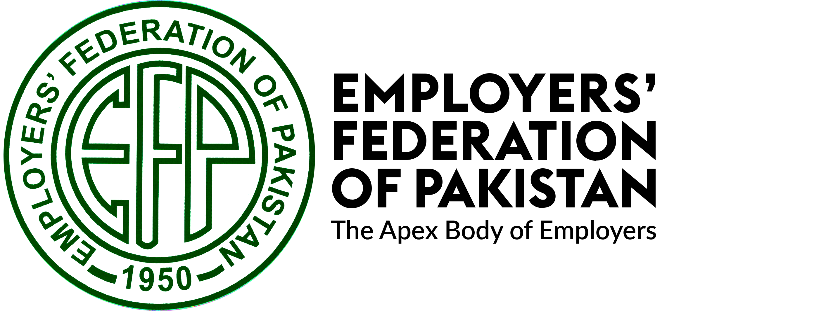 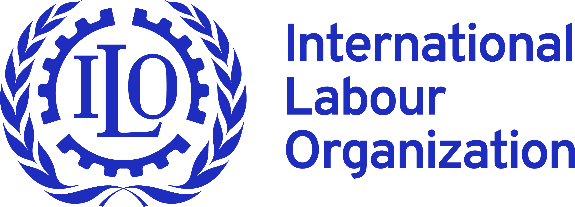 Contest FormEFP Women Empowerment & Gender Equality 
Recognition Award 2023Part I – General InformationSection II: GuidelinesScoringRecognition Award CriteriaTo qualify for the Recognition Award, Companies must secure a minimum of a total 75% score in the above areas.  InstructionsAttempt all questions and attach necessary supporting documents against each questionThe deadline for submission is 19 January 2024Share the Soft Copy of the Contest Form and Complete Supporting Documents via WeTransfer or Google Drive to 
Ms. Rabiya Anwer at services@efp.org.pk along with the Processing Fee of Rs. 30,000. Please avoid sending your submission in separate emails. Compile all the documents in one folder and share it through above mentioned online portals only. All entries will be evaluated by the Committee. The committee may contact for any queries for evidence & fact-findingAll Contestants have to pay the processing fee before the Distribution Ceremony in November 2023Section II: Company InformationPart II  - Evaluation QuestionnaireSection 1: Leadership and Governance (Diversity, Equity, and Inclusion - DEI)  - (20 Marks)Section 2: Wage Equity and Benefits – (10 Marks)Section 3: Training, Development, and Mentorship (Equal Opportunity)  - (15 Marks) Section 4: Grievance Mechanisms  - (10 Marks)Section 5: Community Engagement and Outreach  - (10 Marks) Section 6: Gender Snapshot - Alignment with the National Laws and International Standards  - (10 Marks) Section 7: Work-Life Balance & Family-Friendly Support  - (05 Marks) Section 8: Enabling Environment, Safety, and Wellness Initiatives  - (20 Marks) DisclaimerThe information contained herein is, to the best of our knowledge and belief, accurate and current. We understand that the performance appraisal is subject to EFP’s terms and conditions and the Evaluation Committee’s decision will be final. Company Name: Date:SectionQuestionnaireScoreS-1Leadership and Governance (DEI)20S-2Wage Equity and Benefits10S-3Training, Development, and Mentorship (Equal Opportunity)15S-4Grievance Mechanisms10S-5Community Engagement and Outreach10S-6Alignment with the National Laws and International Standards10S-7Work-Life Balance & Family-Friendly Support05S-8Enabling Environment, Safety, and Wellness Initiatives20100Registered NameAddressName of Head of OrganizationTitle of Head of OrganizationAddress/LocationType/Category Multinational Large National Medium SmallSector/IndustryEmployees/ManpowerCategoryMalePercentageWomenPercentageEmployees/ManpowerTop ManagementEmployees/ManpowerMid ManagementEmployees/ManpowerTechnical Staff/ExecutivesEmployees/ManpowerWorkersEmployees/ManpowerOthers, if anyContact Person NameDesignation Email Contact Number QuestionsExpected AnswersResponseAnnexuresHow does your organization ensure that gender diversity is reflected in governance and decision-making processes?Attach the policy and share the top management organogram /board of directors listDoes your organization have a written policy on gender equality and diversity?YesDoes your organization have a written policy on gender equality and diversity?No Does your organization have a written policy on gender equality and diversity?In progressHow does your organization ensure that your policy complies with these standards? Are there regular reviews or assessments to confirm alignment with these standards? Please explain in detail.How does your organization ensure that your policy complies with these standards? Are there regular reviews or assessments to confirm alignment with these standards? Please explain in detail.Is your policy aligned with these major national and international women’s rights standards?  ILO Conventions: ILO Conventions: ILO Conventions: ILO Conventions:Is your policy aligned with these major national and international women’s rights standards?  C-190 C-100 C-111 C-183Is your policy aligned with these major national and international women’s rights standards?  UN Convention on the Elimination of All Forms of Discrimination against Women (CEDAW) UN Convention on the Elimination of All Forms of Discrimination against Women (CEDAW) UN Convention on the Elimination of All Forms of Discrimination against Women (CEDAW) UN Convention on the Elimination of All Forms of Discrimination against Women (CEDAW)Is your policy aligned with these major national and international women’s rights standards?  World Economic Forum – Bridging Global Gender Gap Strategy World Economic Forum – Bridging Global Gender Gap Strategy World Economic Forum – Bridging Global Gender Gap Strategy World Economic Forum – Bridging Global Gender Gap StrategyIs your policy aligned with these major national and international women’s rights standards?  Government of Pakistan - National Policy for Development and Empowerment of Women, 2002 Government of Pakistan - National Policy for Development and Empowerment of Women, 2002 Government of Pakistan - National Policy for Development and Empowerment of Women, 2002 Government of Pakistan - National Policy for Development and Empowerment of Women, 2002Provide a summary/brief of the initiativesAttached relevant evidence documentsWhich of the following mechanisms does your organization use to promote diversity in its workforce? 
(Select all that apply)Mentoring programsWhich of the following mechanisms does your organization use to promote diversity in its workforce? 
(Select all that apply)Diversity trainingWhich of the following mechanisms does your organization use to promote diversity in its workforce? 
(Select all that apply)Gender-neutral recruitment & promotionWhich of the following mechanisms does your organization use to promote diversity in its workforce? 
(Select all that apply) Target setting for gender representationWhich of the following mechanisms does your organization use to promote diversity in its workforce? 
(Select all that apply)Other (please specify)How does your organization encourage and support women's participation in traditionally male-dominated fields, such as STEM? Please share details of any mentorship programs, scholarships, or other initiativesAttached relevant evidence documentsDo you have initiatives (like STEM) present to break gender barriers in leadership positions and fields? QuestionsResponseAnnexuresExplain if your company employs performance-based compensation structures. How are these designed to ensure fairness and avoid gender-based disparities?Attach these structures. Please also share any internal pay equity studies, audit reports, or documented policies How does your organization ensure pay equity for gender and other demographic factors?Communication materials or guidelines shared with employees regarding pay equity and non-discrimination.Describe any measures taken to enhance transparency in compensation structures.QuestionsExpected AnswersResponseAnnexuresIf Yes or in progress, provide a brief of the initiatives and training programsAttach the Training Activities Report/PlanDoes your organization have specific diversity and inclusion training programs focusing on issues like gender equality, cultural diversity, and other forms of inclusion, for employees at all levels? YesDoes your organization have specific diversity and inclusion training programs focusing on issues like gender equality, cultural diversity, and other forms of inclusion, for employees at all levels? No Does your organization have specific diversity and inclusion training programs focusing on issues like gender equality, cultural diversity, and other forms of inclusion, for employees at all levels? In progress % Women% MenProvide the list of training programs women were nominated/participated in clearly showing women’s participationWhat is the gender ratio of women to men nominated or participating in Training and Development programs?
(select all, if applicable) in-house trainingWhat is the gender ratio of women to men nominated or participating in Training and Development programs?
(select all, if applicable) Apprenticeship/Work-based learning What is the gender ratio of women to men nominated or participating in Training and Development programs?
(select all, if applicable) Training through other institutionsExplain below how information about these opportunities is communicated to all employees, especially women. Share details about the programs/initiatives tailored to foster the professional growth of women Are there clear and transparent pathways for career advancement and mentorship opportunities for women within your organization? YesAre there clear and transparent pathways for career advancement and mentorship opportunities for women within your organization? NoAre there clear and transparent pathways for career advancement and mentorship opportunities for women within your organization? In progressQuestionsExpected AnswersResponseAnnexuresDescribe how the employees are informed about the policy, and is it readily accessible to all?Attach the policy and any other relevant documentsDoes the organization have a clear anti-harassment and anti-bullying policy in place? YesDoes the organization have a clear anti-harassment and anti-bullying policy in place? NoDoes the organization have a clear anti-harassment and anti-bullying policy in place? In progressPlease describe its composition, members, process, and responsibilities. Attach any relevant recent cases/grievances that have been resolved through this mechanismDoes your organization have a dedicated committee and process for addressing grievances related to gender-based discrimination, harassment, and or violation of women’s rights? YesDoes your organization have a dedicated committee and process for addressing grievances related to gender-based discrimination, harassment, and or violation of women’s rights? NoDoes your organization have a dedicated committee and process for addressing grievances related to gender-based discrimination, harassment, and or violation of women’s rights? In progress QuestionsResponseAnnexuresSpecify the SDGs your organization focuses on or aligns with.Evidence in the form of reports, videos, initiatives, etc on gender equality across all applicable SDGs. How does your organization align its overall business strategy and practices with the SDGs?Partnership and Community Involvement initiatives and programs that your organization supports or contributes to. (e.g., community development projects, partnerships with NGOs, etc.)Highlight the organization’s involvement in external initiatives, collaborations, and community projects related to DEI, highlighting the organization's commitment to promoting inclusion beyond its workforce.QuestionsExpected AnswersResponseAnnexuresPlease specify the key measures or policies in place that demonstrate your commitment to upholding these lawsPlease specify the key measures or policies in place that demonstrate your commitment to upholding these lawsDo you comply with the mentioned major laws providing rights and protection to women in the workplace? (Select all, if applicable) The Constitution of Pakistan, 1973Do you comply with the mentioned major laws providing rights and protection to women in the workplace? (Select all, if applicable) The Maternity Benefits ActDo you comply with the mentioned major laws providing rights and protection to women in the workplace? (Select all, if applicable) Protection against Harassment of Women at Workplace, 2010Do you comply with the mentioned major laws providing rights and protection to women in the workplace? (Select all, if applicable) The Minimum Wages ActDo you comply with the mentioned major laws providing rights and protection to women in the workplace? (Select all, if applicable) The Commission on the Status of Women ActPlease describe the frequency of these audits, the areas they cover, and how findings are addressed and corrected.Are regular internal audits or inspections conducted to ensure compliance with relevant regulations? YesAre regular internal audits or inspections conducted to ensure compliance with relevant regulations? NoAre regular internal audits or inspections conducted to ensure compliance with relevant regulations? In progressQuestionsResponseAnnexuresDoes the organization provide access to designated childcare services or eldercare assistance programs?QuestionsResponseAnnexuresPlease provide photographic examples or attachments of specific facilities, arrangements, or features designed with the well-being of women employees in mindPlease provide photographic examples or attachments of specific facilities, arrangements, or features designed with the well-being of women employees in mindHow does the organization consider women's safety and comfort in workplace design and layout, including restrooms, and break areas? Please provide documented evidence, such as security protocols, reports, or safety measures documentationWhat security measures are in place to safeguard women's safety during work hours, especially when working late shifts or in remote locations?Could you please provide documented evidence, such as program descriptions, brochures, or relevant policies?Does the organization have wellness programs or resources focused on women's health, including reproductive health, mental health, and stress management?Please provide documented evidence, such as accessibility assessments, accommodation records, or workplace inclusion initiativesIs the workplace accessible and inclusive for employees with varying physical abilities, including many women with disabilities?SignatureName of the authorized PersonDesignationDateOfficial Company Stamp